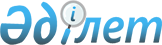 Шардара аудандық мәслихатының 2019 жылғы 19 наурыздағы № 39-254-VI "Шардара ауданының ауылдық елді мекендерге жұмыс істеуге және тұруға келген денсаулық сақтау, білім беру, әлеуметтік қамсыздандыру, мәдениет, спорт және агроөнеркәсіптік кешен саласындағы мамандарға 2019 жылы көтерме жәрдемақы және тұрғын үй сатып алу немесе салу үшін бюджеттік кредит беру туралы" шешіміне өзгеріс енгізу туралы
					
			Мерзімі біткен
			
			
		
					Түркістан облысы Шардара аудандық мәслихатының 2019 жылғы 15 қарашадағы № 50-315-VI шешiмi. Түркістан облысының Әдiлет департаментiнде 2019 жылғы 3 желтоқсанда № 5273 болып тiркелдi. Мерзімі өткендіктен қолданыс тоқтатылды
      "Қазақстан Республикасындағы жергілікті мемлекеттік басқару және өзін-өзі басқару туралы" Қазақстан Республикасының 2001 жылғы 23 қаңтардағы Заңының 6 бабының 1 тармағының 15) тармақшасына, "Ауылдық елді мекендерге жұмыс істеу үшін және тұру үшін келген денсаулық сақтау, білім беру, әлеуметтік қамсыздандыру, мәдениет, спорт және агроөнеркәсіптік кешен саласындағы мамандарға әлеуметтік қолдау шараларын ұсыну мөлшерін айқындау туралы" Қазақстан Республикасы Үкіметінің 2009 жылғы 18 ақпандағы № 183 қаулысына, Қазақстан Республикасы Ұлттық экономика министрлігінің 2014 жылғы 6 қарашадағы № 72 бұйрығымен бекітілген Ауылдық елді мекендерге жұмыс істеу және тұру үшін келген денсаулық сақтау, білім беру, әлеуметтік қамсыздандыру, мәдениет, спорт және агроөнеркәсіптік кешен саласындағы мамандарға әлеуметтік қолдау шараларын ұсыну қағидаларының 4 тармағына (Нормативтік құқықтық актілерді мемлекеттік тіркеу тізілімінде № 9946 тіркелген) және Шардара аудан әкімінің міндетін атқарушысының 2019 жылғы 13 қарашадағы № 08-2839 мәлімдемесіне сәйкес, Шардара ауданы маслихаты ШЕШІМ ҚАБЫЛДАДЫ:
      1. Шардара аудандық мәслихатының 2019 жылғы 19 наурыздағы № 39-254-VI "Шардара ауданының ауылдық елді мекендерге жұмыс істеуге және тұруға келген денсаулық сақтау, білім беру, әлеуметтік қамсыздандыру, мәдениет, спорт және агроөнеркәсіптік кешен саласындағы мамандарға 2019 жылы көтерме жәрдемақы және тұрғын үй сатып алу немесе салу үшін бюджеттік кредит беру туралы" шешіміне (Нормативтік құқықтық актілерді мемлекеттік тіркеу тізілімінде № 4943 тіркелген, 2019 жылғы 1 сәуірде Қазақстан Республикасының нормативтік құқықтық актілерінің эталондық бақылау банкінде жарияланған) мынадай өзгеріс енгізілсін:
      1-тармақтың 1) тармақшасы мынадай редакцияда жазылсын:
      "1) жүз еселік айлық есептік көрсеткішке тең сомада көтерме жәрдемақы;".
      2. "Шардара ауданы мәслихат аппараты" мемлекеттік мекемесі Қазақстан Республикасының заңнамасында белгіленген тәртіппен:
      1) осы шешімнің "Қазақстан Республикасы Әділет министрлігі Түркістан облысының Әділет департаменті" Республикалық мемлекеттік мекемесінде тіркелуін;
      2) ресми жарияланғаннан кейін осы шешімді Шардара ауданы мәслихатының интернет-ресурсына орналастыруын қамтамасыз етсін.
      3. Осы шешімнің орындалуын бақылау Шардара ауданы мәслихат аппаратының басшысы Р.Бекмуратовқа жүктелсін.
      4. Осы шешім алғашқы ресми жарияланған күннен бастап қолданысқа енгізіледі.
					© 2012. Қазақстан Республикасы Әділет министрлігінің «Қазақстан Республикасының Заңнама және құқықтық ақпарат институты» ШЖҚ РМК
				
      Сессия төрағасы

Т.Бердібеков

      Аудандық мәслихат хатшысы

Б.Муталиев
